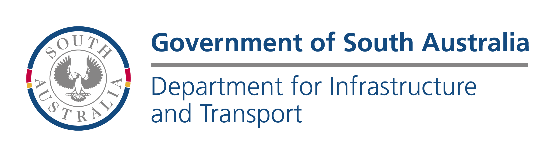 DIT [contract number / name]REVISION STATUSRevisions RecordIf tender documents are amended during tender call, the amended parts will be identified below:If these documents are amended during tender call, the amended parts will be identified on this page and amendments will be denoted as follows:any deleted wording will be marked with strikeout and highlighted in grey; andany new wording will be highlighted in grey.For each subsequent amendment, the formatting denoting the previous amendment will be removed so that only changes relating to the latest amendment are denoted.____________DATEREVISION NUMBERAMENDED CLAUSES[insert]1[insert][insert][insert]